PERAN GURU BIMBINGAN KONSELING DALAM MENGATASI PERILAKU MEMBOLOS PESERTA DIDIK PADA KELAS IX  DI SMP N 2 ADILUWIHSKRIPSIDiajukan Untuk Melengkapi Tugas-tugas dan Memenuhi Syarat-syaratGuna Memperoleh Gelar Sarjana Pendidikan Islam (S.Pd)dalam Ilmu Tarbiyah dan KeguruanOlehSONY PRASETYONPM: 1111080059Pembimbing I  : Andi Thahir, M.A.,Ed.D. 			Pembimbing II : Defriyanto, S.IQ., M.Ed.Jurusan: Bimbingan dan Konseling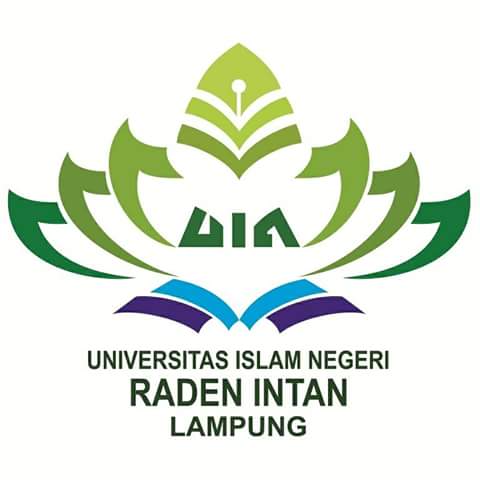 FAKULTAS TARBIYAH DAN KEGURUANUNIVERSITAS ISLAM NEGERI (UIN)RADEN INTAN LAMPUNG1438H/2017M